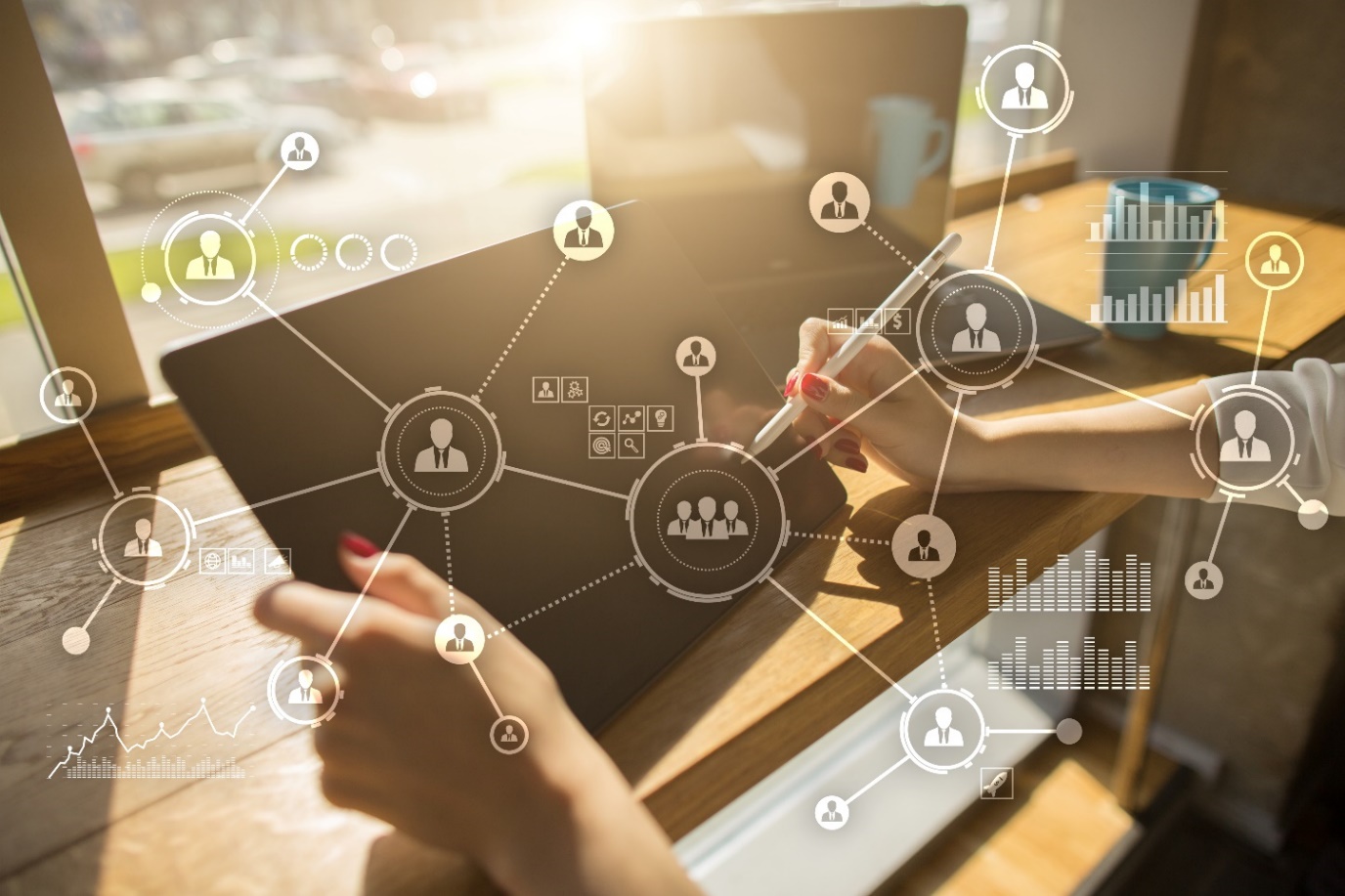 MANAGEMENT AND FINANCE ONLINE JOURNALPublished by Harvard Extension Student Management and Finance Club (HESMFC)HESMFC is a not-for-profit, student organization, an affiliate of Harvard Extension Student Association (HESA) that serves as a platform for academic publication. The HESMFC online journal helps student researchers and scholars to publish a wide range of topics in the fields of business, management, and finance.YOUR TITLEYour NamesYour address or organization or school affiliationContact Email: ABSRACT Keywords: INTRODUCTIONOTHER HEADINGSOTHER HEADINGSPower relations and TitlesCONCLUSIONREFERENCESAndreas Ehrenmann and Yves Smeers, 2013. Risk adjusted discounted cash ﬂows in         capacity expansion models. Math. Program., Ser. B, Vol.140, p. 267–293. Baginski, S., and Wahlen, J., 2003. Residual Income Risk, Intrinsic Values, and Share      Price. The Accounting Review, Vol. 78, No. 1, p. 327-351.